
Hw: Section 8.3 p. 501 #8-28 EOE, Section 8.4 p. 507 #9-41 EOO, 51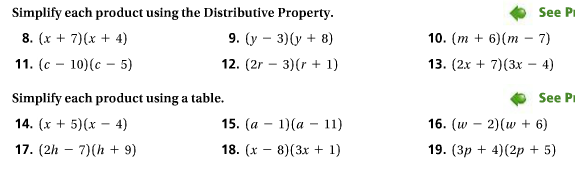 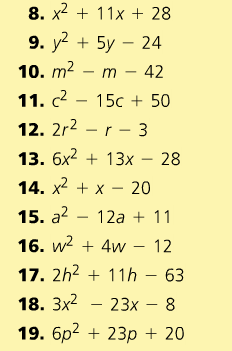 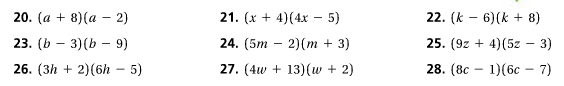 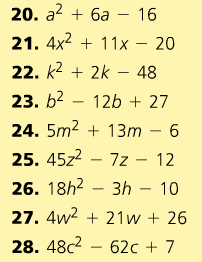 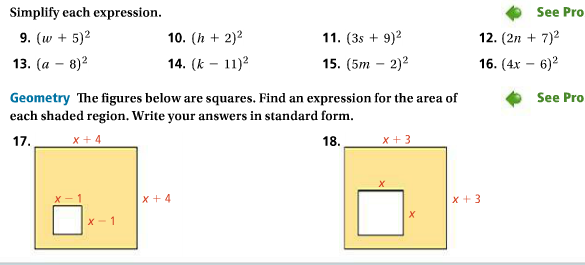 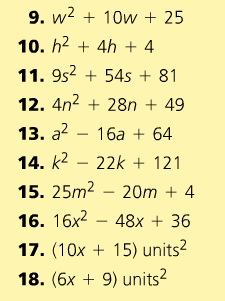 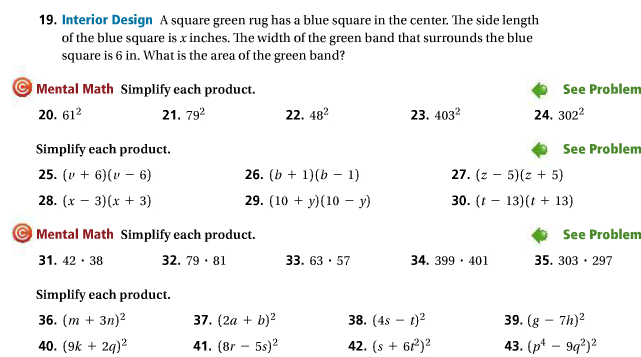 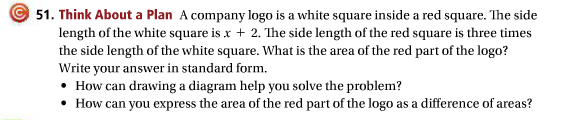 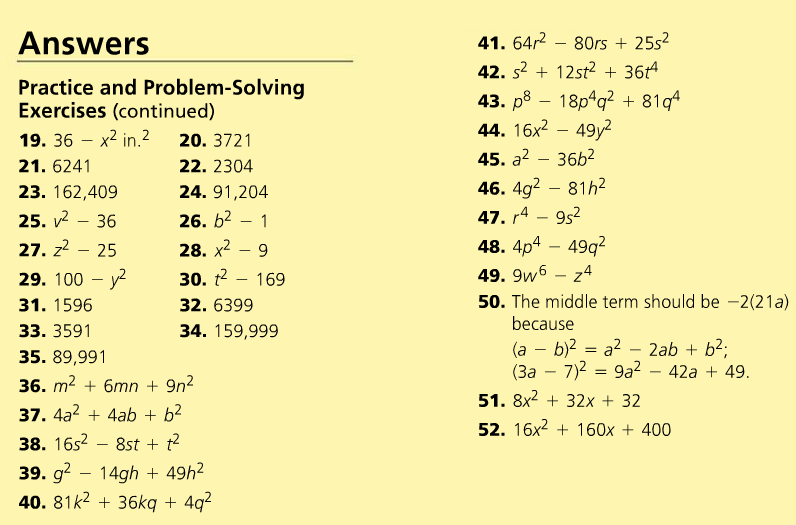 